Муниципальное общеобразовательное учреждение основная  общеобразовательная школа с.ЛиплейкаВнеклассное мероприятие Литературно- музыкальная композиция ко Дню матери «Мы низко кланяемся тебе, мамочка».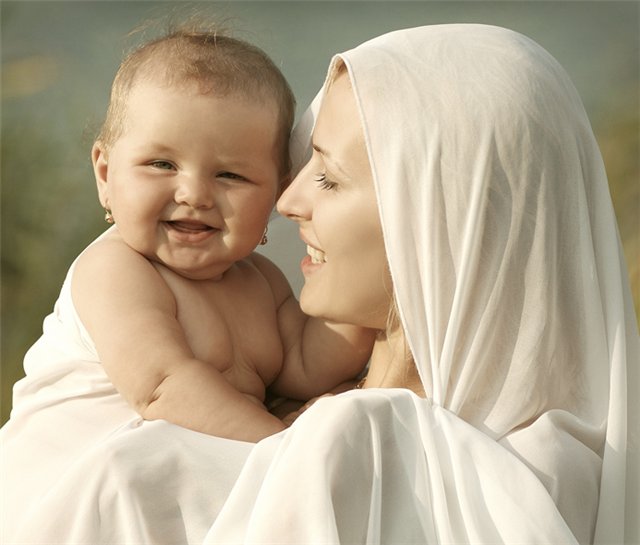                                                                        Автор:							Учитель начальных классов 	                                                                        МБОУООШ с.Липлейка                                                                         Смирнова Н.А.Тема. Мы низко кланяемся тебе, мамочка(чтение притчи о маме под музыку).Слайд 2. За день своего рождения ребенок спросил у бога: «Я не знаю, зачем я иду в этот мир! Что я должен делать!»Бог ответил: «Я подарю тебе ангела, который всегда будет с тобой. Он все тебе объяснит!- Но как я пойму его. Ведь я не знаю его языка?- Ангел будет учить тебя своему языку. Он будет охранять тебя от всех бед.- Как и когда я должен вернуться к тебе?- Твой ангел скажет тебе всё.- А как зовут моего ангела?- Ты будешь его называть – МАМА.Слайд 3. Мальчик. Нынче праздник!                     Нынче праздник!                    Праздник бабушек и мам,                   Это самый добрый праздник,                   Осенью приходит к нам.Девочка.   Это праздник послушанья, Поздравленья и цветов, прилежанья, обожанья - праздник самых лучших слов!Мальчик. Дорогие наши мамы!Говорим вам без прикрас -Честно, искренне и прямо -Очень, очень любим вас!Девочка.   Наши мамы - наша радость, Слова нет для нас родней, Так примите благодарность Вы от любящих детей!Слайд 4.Ведущая. Мама! Как емко, как прекрасно это слово!                    Максим    Горький писал:Ведущий. «Без солнца не цветут цветы, без любви нет счастья, без женщины нет ни  поэта, ни героя». Дорогие гости! Сегодня прекрасный праздник - ДеньМатери.Мальчик. Это праздник наших мам, бабушек.Девочка. Всех, кого мы знаем. И кого не знаем.Мальчик. Всех, кто живет рядом с нами... И далеко от нас...Девочка. Праздник половины человечества.Мальчик. И какой половины! Самой обаятельной, самой красивой, самойдоброй.Ведущая. И сегодня мы хотели бы подарить минуты радости, сидящим внашем зале милым и ласковым мамам,  любящим и любимым бабушкам. И каквы уже догадались, наши подарки - это песни, танцы, музыка!Мальчик. Без музыки, без музыкиНам не прожить, друзья!И музыка, и песниЖивут с нами всегда!Пусть музыка всеНаполняет вокруг.Да здравствует музыка,Лучший наш друг! Концертный номер.(песня 3»А»)Слайд 5.Ведущая. Слова «мама», «мать» - одни из самых древних на Земле. Они почти одинаково звучат на языках разных народов. Сколько тепла таит слово, которым называют самого близкого, дорогого и единственного человека! Мальчик. Ни усталости не зная,Ни покоя каждый час,День и ночь родная мамаВсе тревожится о нас.Нас баюкала, кормила,У кровати пела нам.Первой нас она училаДобрым, радостным словам. Девочка. Люблю тебя, мама, за что, я не знаю,Наверно, за то, что живу и мечтаю,И радуюсь солнцу и светлому дню.За что тебя я, родная, люблю?За небо, за ветер, за воздух вокруг.Люблю тебя, мама,Ты - лучший мой друг. Слайд 6.Мальчик.  Из цветной бумаги                      Вырежу кусочек.                     Из него я сделаю                      Маленький цветочек.                       Мамочке подарок                        Приготовлю я.                    Самая красивая                       Мама у меня!Ведущий. Мы для наших дорогих мам, дарим море цветов и предлагаем к вашему вниманию танец «Вальс цветов» в исполнение 3»б» класса.Концертный номер.(3»Б» Вальс цветов)Ведущая. Малышей родители любят безоглядно. Это спустя годы приходят сдержанность, строгость. Но и тут есть свой смысл. Ведь если маме не все равно, с кем вы дружите, с кем гуляете, значит, она вас любит и печется о вас. Она может вас и поругать, немного «попортить» вам нервы - ну и пусть. Это для вашей же пользы. Это понятно каждому умному и рассудительному человеку. Никогда не ссорьтесь с самым близким вам человеком! Мальчик. Легче всего обидеть мать.Она обидой не ответит,А только будет повторять:«Не простудись - сегодня ветер!»    Слайд 7. Девочка.    Чтобы жизнь не жгла нас сквозь года,Чтобы от раскаянья не плакать,Вовек нигде и никогдаНе заставляйте маму плакать. Ведущая:   И мы представляем вашему вниманию сценку, которая называется                     «Три мамы» ( 4»А»)На сцене стол, три стула. На одном из стульев сидит кукла. На столе блюдо с четырьмя ватрушками.Автор. Наши дети так упрямы!Это каждый знает сам.Говорят им часто мамы,Но они не слышат мам.Танюша под вечерС прогулки пришлаИ куклу спросила:Входит Таня, подходит к столу и присаживается на стул, куклу берет на руки.Таня. Как, дочка, дела?Опять ты залезла под стол, непоседа?Опять просидела весь день без обеда?С этими дочками просто беда,Скоро ты будешь, как спичка, худа.Иди-ка обедать, вертушка!Сегодня к обеду ватрушка! Автор.Танюшина мама с работы пришлаИ Таню спросила:Входит мама, садится на стул около Тани.Мама. Как, дочка, дела?Опять заигралась, наверно, в саду?Опять ухитрилась забыть про еду?Обедать кричала бабуся не раз,А ты отвечала: сейчас да сейчас.С этими дочками просто беда,Скоро ты будешь, как спичка, худа.Иди–ка обедать, вертушка!Сегодня к обеду ватрушка! Автор.Тут бабушка – мамина мама – пришлаИ маму спросила:Входит бабушка с палочкой, подходит к столу и садиться на третий стул.Бабушка. Как, дочка, дела?Наверно, в больнице за целые суткиОпять для еды не нашлось ни минутки,А вечером съела сухой бутерброд.Нельзя же весь день сидеть без обеда.Уж доктором стала, а все непоседа.С этими дочками просто беда,Скоро ты будешь, как спичка, худа.Иди-ка обедать, вертушка!Сегодня к обеду ватрушка! Все едят ватрушки.Автор. Три мамы в столовой сидят,Три мамы на дочек глядят.Что с дочками сделать упрямыми?Все вместе. Ох, как не просто быть мамами!Слайд 8.Быть матерью – это огромное счастье, но и огромная ответственностьВедущая. Мы взрослеем, меняемся, но место мамы в нашей жизни остается совершенно особым, исключительным. Если мы несем ей свою боль и радость, то всегда находим понимание..Мальчик. Есть светлый на земле приют,Любовь и верность там живут.Все, что порой лишь снится нам,Навеки приютилось там.То - сердце матери. ОноТак нежно, верно! СужденоЕму жить радостью твоей,Нести ярмо твоих скорбей. Девочка. О вера наших матерей,Вовек не знающая меры.Святая трепетная вераВ нас, подрастающих детей.Ее, как свет в березняке,Не вытравит ничто на свете:Ни единицы в дневнике,Ни злые жалобы соседей.Уж матери - такой народ -Вздохнут,Нас долгим взглядом смеря:«Пусть перебесятся. Пройдет», -И снова верят, верят, верят. Концертный номер .песня 4»Б»Ведущая. Каждую секунду в мире рождается три человека, и они тоже вскоре могут произнести слово «мама». С первого же дня жизни ребенка мама живет его дыханием, его слезами и улыбками. Любовь матери так же естественна, как цветение сирени. Солнце согревает все живое, а ее любовь согревает жизнь малыша.Девочка. В доме добрыми делами занята,Тихо ходит по квартире доброта.Утро доброе у нас,Добрый день и добрый час,Добрый вечер, ночь добра,Было доброе вчера. Мальчик. И откуда, спросишь ты,В доме столько доброты,Что от этой доброты приживаются цветы,Рыбки, ежики, птенцы?Я тебе отвечу прямо:Это - мама, мама, мама! Концертный номер. Частушки1. Дорогие и родные 
Мы частушки вам споём
Поздравляем с праздником
И привет вам шлём.2. Вот начистить раз в году
Я решил сковороду,
А потом четыре дня
Не могли отмыть меня.3. Поленился утром Ваня
Причесаться гребешком.
Подошла к нему корова–
Причесала языком.4. Подгорели суп и каша,
Соль насыпана в компот
Вот пришла с работы мама
Было много ей хлопот.5. В кухне веник я нашёл,
И квартиру всю подмёл,
Но осталось от него 
Три соломинки всего.6. Вова пол натёр до блеска
Приготовил винегрет
Ищет мама, что же делать:
Никакой работы нет. 8. У Алеши и Андрея
Нет совсем терпения
Полчетвёрки получили
За полстихотворения.9. Мы частушки петь кончаем
И всегда вам обещаем:
"Слушать вас всегда во всём
Утром, вечером и днём".Слайд 9.Про бабушек!Мальчик. Кто на кухне с поварешкойУ плиты всегда стоит, Кто нам штопает одежку,Пылесосом кто гудит?Кто на свете всех вкуснееПирожки всегда печет,Даже папы кто главнееИ кому в семье почет? Кто споет нам на ночь песню,Чтобы сладко мы заснули?Кто добрей всех и чудесней?Ну, конечно же – бабули!Ведущий.
– Это, конечно, бабушка! Почти у каждого человека есть теплые воспоминания детства связаны с бабушкой, с ее заботой и добротой. В этот день мы их тоже поздравляем,  ведь бабушка мама для  ваших мам.Диалог 2-х ребят.
– Я знаю бабушку одну,
   Ту, что, гуляя поутру,
   «Сэнькью, плиз, хау ду ю ду!»
   Повторяет на ходу.
– Может, бабушка туристка?
   Но почему тогда одна?
   Может, это англичанка
   И в Москве гостит она?
   Или, может, эта дама
   Из Лос-Анджелиса прямо?
– Нет и нет – не угадали!
   Дама эта – баба Валя!
   И живет она во-о-о-он там,
   Гуляет в сквере по утрам,
   По магазинам с сумкой ходит,
   Стирает, варит и печет,
   Ну, а для тех, кому взгрустнулось,
   Словечко доброе найдет.
– Но почему она тогда
   Твердит английские слова:
   «Сэнькью», «ха уду ю ду» и «плиз»,
  А еще «гудбай» и «мисс»?
– Просто бабушка она,
   И все внучки – не одна! –
   Леся, Инночка и Оля –
   Учатся в английской школе.
   Вместе с ними и бабуля
   Все уроки повторяет,
   Арифметику и русский
   И английский изучает.
– Очень мало остается
   Ей для отдыха минут,
   Телевизор редко смотрит –
   Сериалы подождут!– Времени не тратит даром –
   Нужно ей английский знать,
   Ведь придется очень скоро
   И французский изучать.
– Да, непросто быть бабулей
   Образованных детей,
   Но, конечно, интересней
   И намного веселей!Моя бабушка Роберт РождественскийСо мною бабушка моя,И значит, главный в доме — я,Шкафы мне можно открывать,Цветы кефиром поливать,Играть подушкою в футболИ полотенцем чистить пол.Могу я есть руками торт,Нарочно хлопать дверью!А с мамой это не пройдет.Я уже проверил.Песня.4 «Б»
Ведущий. – Да, непросто быть бабушкой и мамой.  Мама - это огромное окно в мир. Она помогает малышу понять красоту леса и неба, луны и солнца, облаков и звезд... Мамины уроки - на всю жизнь.Сынок, проснись, выпал первый снег!Доченька, посмотри, расцвел подснежник!
Мама - это чудо мира!Слайд 10.Мальчик. Желаем маме дорогойУдач, здоровья, счастья,Чтоб розы на душе цвелиИ не было ненастья! Девочка.    Хотим, чтоб жизнь была светла,Чтоб ты веселою была,И чтоб лихих не знала бед.Живи, родная, много лет! Концертный номер. Шуточное предсказание.Мамам раздаются конверты с предметами:пуговка – вы купите себе что-то красивое из одежды;
конфета – ожидает сладкая-пресладкая жизнь;
копейка – будете очень денежным человеком;
лавровый лист – большие успехи в работе;
нитка – дальняя дорога в дальние края;
улыбка – предстоит вглядеться в зеркало и оно вам подскажет, что улыбка вам очень идёт;
бабочка – в этом году вам повезёт, Вы будете порхать на крыльях успеха по жизни;
сердце – любовь;
ключ – новая квартира;
книга – новые поступления на сберкнижку.Общий танец. Слайд 11.        Ведущая. Счастье матери - это счастье ее детей. Потому она порой бывает Строгой, взыскательной, ведь она понимает свою ответственность за сына или дочь, желает им добра, счастья. Мама - первый учитель и друг ребенка, самый близкий и верный.Обещания детей:1. Обещаем, обещаем: 
Перво-наперво пятёрки 
На уроках получать. 2. Аккуратно ездить с горки
Брюки новые не рвать.3. И не драться, не ругаться.4. Стёкла шайбами не бить.5. На чердак не забираться.6. Кому кушать – так и быть.7. Вы уж, мамы, нас поймите
Вы, уж, мамы, нас простите
Мы такой народ–мальчишки
Трудно перестроиться,
Но не надо так о нас
Сильно беспокоиться!8. Мы вас часто огорчаем,
Что порой не замечаем,
Мы вас очень, очень любим.
Будем добрыми расти
И всегда стараться будем
Хорошо себя вести!9. А есть ли в этом зале папа?
Десять, пять, один хотя бы?
Мы хотим сказать вам сами:
« Помогайте лучше маме!»10. Не стесняйтесь борщ варить,
Мыть полы, посуду мыть.
Мамам труд любой не страшен
Шить, вязать, в полёт летать.11. Почему же наши папы
Не научатся стирать?
Папы с мамами вдвоём
Быть должны равны во всём!12. Как найти слова достойные,
Как сказать без лишних фраз,
Что мы очень благодарны,
Что мы очень любим вас!Дети:– Мы низко кланяемся Вам за великое терпенье.
– Мы кланяемся Вам за бессонные ночи.
– Мы кланяемся Вам, вскормившим нас грудью.
– Мы кланяемся Вам, великие труженицы Земли, отдающие всё и не требующие ничего взамен.
– Кланяемся тебе – Матери, имя которой – Женщина.Все вместе: – Мира и счастья дому твоему, семье твоей!
Мира и счастья земле, по которой ты идёшь – Женщина! (Кланяются.)Слайд 12.Девочка. Есть в природе знак святой и вещий,Ярко обозначенный в веках.Самая прекрасная из женщин -Женщина с ребенком на руках! Мальчик. Пусть ей вечно солнце рукоплещет,Так она и будет жить в веках,Самая прекрасная из женщин -Женщина с ребенком на руках! Мальчик. Желаем быть всегда счастливой, Где счастье - там и красота, А женщина с улыбкой милой Прекрасней, чем сама весна!Девочка.   Здоровья, радости желаем,                   Душевной силы про запас,                     Благодарим тебя, родная,                     За все, что сделала для нас.                     За неустанные заботы,                     За мир семейного тепла,                     Дай Бог, чтобы всегда во всем ты	                    И впредь такою же была!Концертный номер. Заключительная песня(Исполняется песня на мотив «Улыбки» учащимися 4 – Б класса)
Наших мам, поверьте, лучше нет.
Улыбнитесь, пусть светлее станет в зале.
И от тех улыбок яркий свет
Много лет пускай для вас еще не гаснет.
Припев: Мы поздравим мам любя
               И тепло сердец даря,
               Пропоем всем классом дружно эту песню!
               Пожелаем Вам добра,
               Света солнца и тепла
               Мы вас любим, говорим вам это честно.
Праздник мам всего лишь раз в году,
Но пусть это вас совсем не огорчает.
Маме я всегда помочь смогу
И примерным быть ей тоже обещаю! Припев:Список используемой литературы:1.Агапова И., Давыдова М. Праздники 20 века в школе. Волгоград,: Учитель.,2008 2.Дик Н.Ф. Лучшие инновационные  формы внеучебной деятельности.  Ростов на Дону.Феникс, 20093.Троицкая Н.Б, Королева Г.А. Сценарии школьных праздников. М.:Дрофа, 20054.Праздник – ожидаемое чудо! М. Вако , 2008